Help Us Beta Test!OPENING DOORS & OPPORTUNITIES FOR GIRLSA TITLE IX COMPLIANCE CHECK LIST: TOP 14 QUESTIONSTO ASK & ACT ONAdapted from the: California Title IX CoalitionJanuary 2014California Title IX CoalitionAAUW of CaliforniaCalifornia Center for Research on Women & Families California Women's Law CenterEqual Rights AdvocatesLegal Aid Society – Employment Law CenterJanuary 16, 2014Parents, School Board Members, Community Leaders & Students:The California Title IX Coalition invites you to join us in opening doors and opportunities for girls and young women in your community.You can do this by using the enclosed Title IX Check List to assess your local high school’s compliance with Title IX. We encourage you to make this a positive process where you conduct research and identify action steps to bring your school into compliance, if you find that it is not.Title IX is an important federal law that requires school districts and schools to provide equal access, resources, opportunities and facilities for girls.You can help lead this effort in your community!We have compiled FOUR MODULES that include priority questions that you can research yourself and ask of your school’s administrators.  This Title IX Check List does not comprise a full-­‐blown compliance review, but rather a set of indicators that Title IX experts believe are the most important to address in the near term.We believe that parents and administrators, once they are aware of the law and their opportunities to support their female students and daughters, will work in partnership and make good faith efforts to bring their school into compliance.That’s why we provide an Action Work Sheet at the end of this document to compile your recommended action steps for your high school.We also invite you to present your findings at a legislative hearing in Sacramento. Thanks to our partnership with California State Senator Hannah-­‐Beth Jackson, we are organizing a hearing for local leaders to share the findings from their assessments using the Title IX Check List.We look forward to working with you. MODULE 1: TITLE IX COORDINATORResearching the questions in this module will help you understand the degree your school has identified and empowered a Title IX Coordinator to achieve compliance with this important federal law.Research these questions at your high school:How does your high school publicize the name and contact information for the Title IX Coordinator?Check all that apply:       On the school website       Printed materials distributed to student and/or parents Describe:  	       Other:  	       Not availableIf available, please provide contact information for your high school’s Title IX Coordinator: Name 		Title  	Phone 		Email  	Observations and Comments:Call your Title IX Coordinator and ask the following questions.Be sure to read through the entire Title IX Check List so you understand the terms!In the last year, did your Title IX Coordinator:Assess the proportionality of girls’ athletic participation? (See Module 2)      Yes NoProvide notice about the school’s sexual harassment policy and complaint procedures to students, staff, and parents? (See Module 3)      Yes NoTrain staff on how to respond to sexual harassment and gender-­‐based bullying? (See Module 4)      Yes No_____  Total # of Yes Responses	Total # of No ResponsesObservations and Comments:MODULE 2: ATHLETICSTitle IX requires equal athletic participation opportunities for girls and equal treatment and benefits. It also prohibits retaliation for complaining about inequalities for girls.Researching the questions in this module will help you determine if your school is providing opportunities, facilities, support and equipment for girls to participate in athletics equally with boys.Research these questions at your high school:Opportunities for Equal ParticipationWhy this matters! Girls derive important benefits from participating in sports including better health, education and employment outcomes.Is girls’ participation in athletics proportional to their enrollment in the school?_____ Yes	NoResearch these statistics to answer Question #3: 	 What is the number and percentage of girls enrolled at the school?Example: If enrollment at the school is 2000 students and 1000 are girls and 1000 are boys, girls are 50% of the enrolled students. 	 What is the number and percentage of girls participating in athletics at the school?Example: If there are 400 students participating in athletics at the school and 168 are girls and 232 are boys, girls receive 42% of the athletic opportunities (168/400=.42). 	 Is there a gap between the percentage of girls enrolled and the percentage of girls participating in athletics?Example: If your school’s enrollment is 50% female but the percentage of girls who are athletes is 42%, there is an 8% gap – and girls’ participation would not be proportional to enrollment. Talk to your school Principal about how opportunities for girls can be increased.Observations and Comments:Equal Treatment and BenefitsWhy this matters! If locker rooms, team rooms, sports facilities, weight rooms, schedules or publicity are of poorer quantity or quality for female athletes, it sends a harmful message to girls and may violate Title IX. Note that a full Title IX evaluation requires looking at more indicators, but the ones selected here are important.Locker RoomsAre female athletes provided locker rooms of the same quantity and quality as those provided for male athletes?_____ Yes	No 	 Does your school have locker rooms for athletes? 	 Does your school have locker room exclusively for the football team? 	 When you inspect the locker rooms for girls and boys, do you see differences in quality, quantity, location, cleanliness, other? Explain below.Observations and Comments:Sports FieldsAre female athletes provided equal access to sports fields of equal quality?_____ Yes	No 	 Does your school have a baseball field and a softball field? 	 When you inspect the baseball and softball fields, do you see differences in those facilities, such as the presence of cinderblock dugouts, scoreboards, bullpens, batting cages, bleachers, lights, concession stands, perimeter fencing, signage, grass quality, dirt quality, cleanliness, other? 	 What fields do your girls’ and boys’ soccer teams use? 	 When you inspect the fields, do you see differences such as the quality of the grass, the presence of scoreboards, lights, other?Observations and Comments:Schedules for Athletic FacilitiesAre the schedules for female athletes the same in terms of convenience and visibility as those for male athletes?_____ Yes	No 	Does your school have a schedule for athletic games? 	When you inspect the schedule for basketball, for example, do you see boys having games at better times or days (e.g., 7:00 p.m. on Fridays) or more games or tournaments? 	Does your school have a schedule for athletic practices? 	When you inspect the schedule, do you see boys having practice at better times (e.g., right after school) or for longer amounts of time or at better facilities? 	Is there a schedule for weight room use? When you inspect the schedule, do you see boys having access to the weight room more often? For longer periods of time? At better times (e.g., after school)?Observations and Comments:PublicityAre female athletes’ games provided with the same quality and quantity of publicity as those for male athletes?_____ Yes	No 	Does your school have a school newspaper? A school yearbook? 	When you inspect the school newspaper and/or yearbook, do you see more coverage of boys’ athletics (e.g., more pages, more pictures)? 	Does your school have a marquee – a physical or electronic bulletin board for posting event notices? 	When you inspect the marquee(s), do you see more coverage of boys’ athletics (e.g., more announcements)? 	Does your school regularly send out press releases for one or several sports, but not for others? 	 If Yes, are boys’ sports favored over girls’ sports in the number or quality of the press releases?Observations and Comments:Module 3: SEXUAL HARASSMENTResearching the questions in this module will help you determine if your school has taken adequate steps to prevent and address sexual harassment and gender-­based bullying.Research these questions at your high school:Sexual Harassment PolicyIs there a policy against sexual harassment that is written for and directed at students?_____ Yes	NoWhy this matters! Many schools and school districts have policies against discrimination and harassment that are aimed at their employees, often referred to as “EEO” (equal employment opportunity) policies. However, these policies may not be applicable to or helpful for students facing sexual harassment.Observations and Comments:Complaint ProcedureDoes your school post a clear policy or procedure for students to report or make complaints about harassment or gender-­based bullying?_____ Yes	NoObservations and Comments:NotificationDoes the school notify students, families, and school staff about the existence and content of its sexual harassment and complaint policy for students?_____ Yes	NoDoes your school provide the policy:to students and families at the beginning of the school year?on your school’s and district’s website – in a visible and accessible location?in a style and format that is easy to read and follow?in languages other than English for non-­‐English speakers?Tip! Enter the terms Title IX, sexual harassment, and bullying into the search engine for your school’s or district’s website. Can you easily locate and download a copy of the full policy?Observations and Comments:TrainingDoes the school provide training to teachers and other school staff about the sexual harassment policy that applies to students?_____ Yes	NoIf Yes, when and how often does this training occur?Observations and Comments:MODULE 4: PREGNANT TEENSResearching the questions in this module will help you determine if your school provides pregnant teens with educational opportunities and experiences equal to their non-­pregnant peers.Research these questions at your high school:Access to EducationAre pregnant students allowed to remain in the mainstream education program?_____ Yes	NoIf yes:Are pregnant students excluded from any particular program or class, such as physical education or advanced placement classes? _____ Yes	NoObservations and Comments:Is there an alternative or independent program (or school) for pregnant students?_____ Yes	NoIf yes:What is the policy for placing pregnant students into such programs?_____ VoluntaryIf yes:_____ MandatoryIs the alternative program comparable or equal to the mainstream program (e.g., type of curriculum provided, interaction with teachers, etc.)?_____ Comparable	Not ComparableNote: Schools can offer a separate program for pregnant teens but entry into the program must be voluntary. Moreover, the quality and breadth of the program must be comparable to the quality and breadth of the mainstream program.Observations and Comments:Absence PoliciesDoes the school absence policy excuse all absences due to pregnancy, childbirth or related medical conditions?_____ Yes	NoAre there any limits on the number of absences allowed?_____ Yes	NoAre there any penalties, like lower grades, associated with “excused” absences?_____ Yes	NoAre there any specific classes or programs that limit the number of absences allowed? (For example, some advanced placement classes allow only 3 absences per semester in order for students to remain in the class)._____ Yes NoNote: Schools must excuse all absences due to pregnancy, childbirth or related medical conditions – with no penalties.Observations and Comments:Action Work SheetAfter you review all of your research and findings, identify 5-­10 actions that your high school can take to improve compliance with Title IX – and open up doors and opportunities for girls! Share your results with students, parents, school administrators and school board members.Action #1:Action #2:Action #3:Action #4:Action #5:Action #6:Action #7:Action #8:Action #9:Action #10:CALIFORNIA TITLE IX COALITIONThe Mission of AAUW, the American Association of University Women, is to advance equity for women and girls through advocacy, education, philanthropy, and research. AAUW was instrumental in securing Title IX passage and fighting for regulations to ensure compliance with the law, which it continues to do at local, state and national levels. AAUW has published studies on Title IX, including Sexual Harassment in Schools and Gender Inequity in Athletics, and uses these in its continuing advocacy efforts.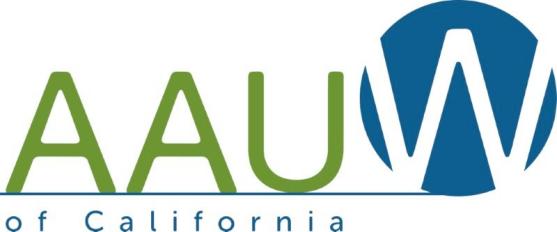 See http://www.aauw.org/tag/title-­‐ix/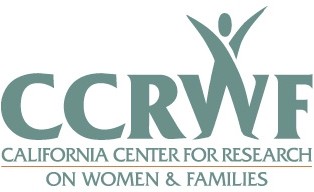 The California Center for Research on Women and Families (CCRWF) provides information, facilitation, analysis and policy options to help leaders improve the lives of women, families and children in our state and nation.  We host the Women’s Policy Summit, and have played a key role in convening and facilitating the California Title IX Coalition. Visit www.ccrwf.org or http://ccrwf.org/title-­‐ix/The California Women's Law Center (CWLC) serves as  a  unique advocate in California,  pursuing  justice  for  women  and  girls  in  our state. Even though state and federal laws prohibit sex discrimination in sports programs in publicly funded educational institutions, girls are still losing out on the playing field.  CWLC is focused on equity at the K-­‐ 12 level and successfully represented Alhambra high school girls in the first Title IX class-­‐action sports lawsuit ever certified in California for high school students.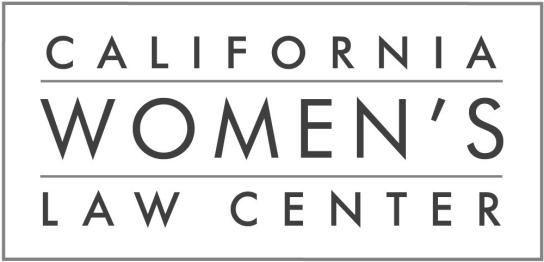 Website: www.cwlc.orgJust Play Now (dedicated Title IX website): www.justplaynow.orgEqual Rights Advocates (ERA) protects and expands economic and education access and opportunities for women and girls. ERA is committed to ensuring that education is an opportunity enjoyed by all, regardless of sex or gender.  ERA enforces Title IX, and  other civil rights laws, and works to end sexual harassment and gender-­‐based bullying in schools, ensure equal treatment and opportunities for female students and educators, and works to empower girls as leaders and break stereotypes.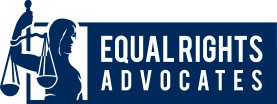 Visit www.equalrights.orghttp://www.equalrights.org/legal-­‐help/know-­‐your-­‐rights/sexual-­‐ harassment-­‐at-­‐school/The Legal Aid Society-­‐Employment Law Center (LAS-­‐ELC) promotes the rights of low-­‐wage workers by providing working poor people and marginalized communities free legal services, education, and advocacy.  Fair Play for Girls in Sports, a project of LAS-­‐ELC, promotes the health, education, and future employment opportunities of low-­‐ income girls in grades K–12 by ensuring that school and community sports programs in low-­‐income areas afford girls equal athletic opportunities under Title IX and AB 2404.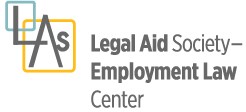 Visit www.las-­‐elc.orghttp://www.las-­‐elc.org/fair-­‐play-­‐for-­‐girls-­‐in-­‐sports http://www.las-­‐elc.org/sites/default/files/projects/Fair_Play_for_Girls_in_Sports_broc hure.pdf